STRATEGI PENGEMBANGAN LITERASI DIGITAL SANTRI MELALUI PERS MAHRUSY DI PONDOK PESANTREN LIRBOYO AL MAHRUSIYAHSKRIPSIOLEHANNISA MIFTAHURROHMAHNPM. 18.01.0.9181NIRM. 2018.4.008.0101.1.006400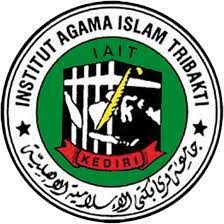 INSTITUT AGAMA ISLAM TRIBAKTI (IAIT) KEDIRIFAKULTAS TARBIYAHPROGRAM STUDI PENDIDIKAN AGAMA ISLAMMEI 2022STRATEGI PENGEMBANGAN LITERASI DIGITAL SANTRI MELALUI PERS MAHRUSY DI PONDOK PESANTREN LIRBOYO AL MAHRUSIYAHSKRIPSIDiajukan kepada Institut Agama Islam Tribakti (IAIT) Kediri untuk memenuhi salah satu persyaratan dalam menyelesaiakan Program Sarjana Pendidikan IslamOlehAnnisa MiftahurrohmahNPM. 18.01.0.9181NIRM. 2018.4.008.0101.1.006400INSTITUT AGAMA ISLAM TRIBAKTI (IAIT) KEDIRIFAKULTAS TARBIYAHPROGRAM STUDI PENDIDIKAN AGAMA ISLAMDESEMBER 2021PERSETUJUAN PEMBIMBING STRATEGI PENGEMBANGAN LITERASI DIGITAL SANTRI MELALUI PERS MAHRUSY DI PONDOK PESANTREN LIRBOYO AL MAHRUSIYAHANNISA MIFTAHURROHMAHNPM. 18.01.0.9181NIRM. 2018.4.008.0101.1.006400Skripsi ini telah diperiksa dan disetujui untuk diuji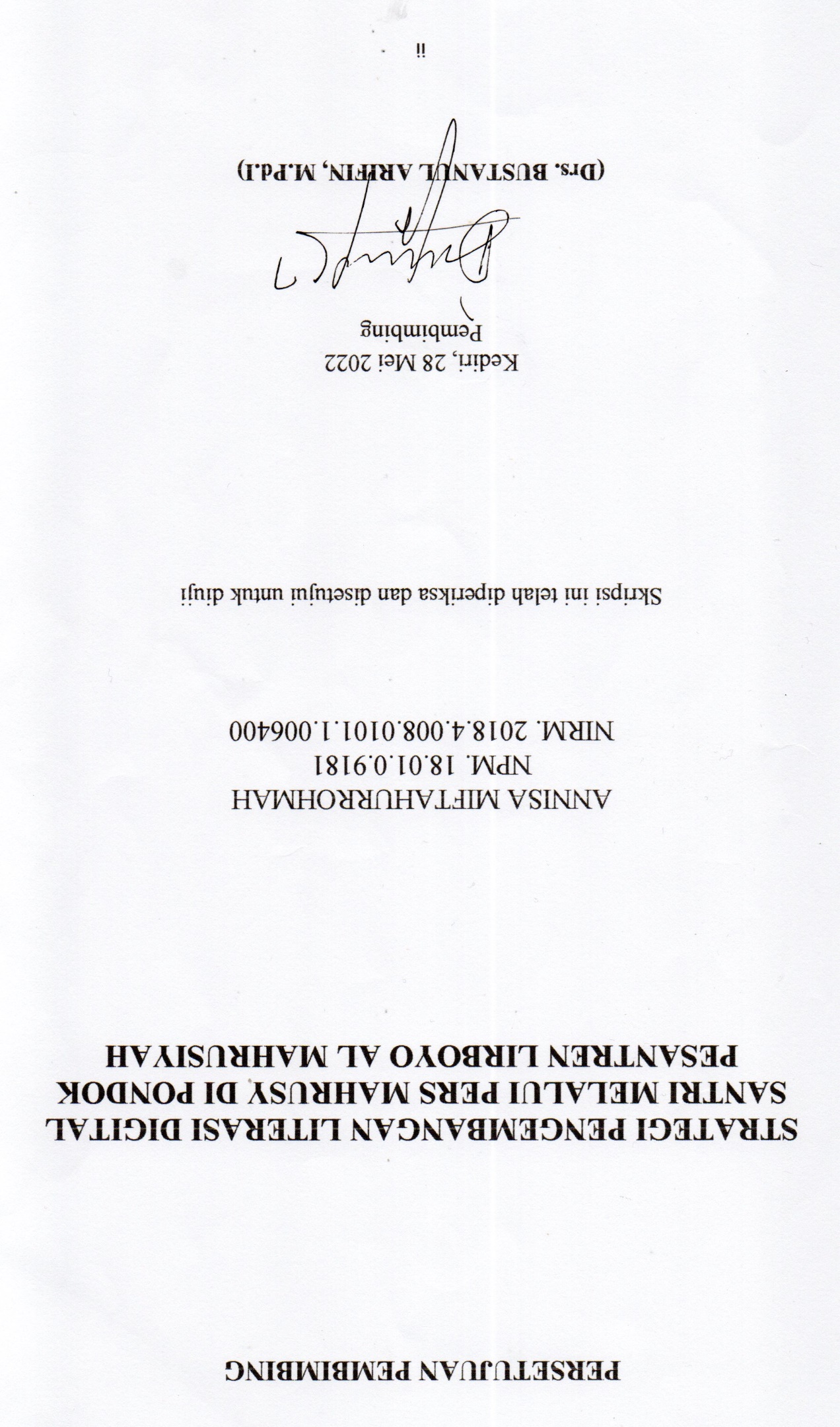 Kediri, 28 Mei 2022Pembimbing(Drs. BUSTANUL ARIFIN, M.Pd.I)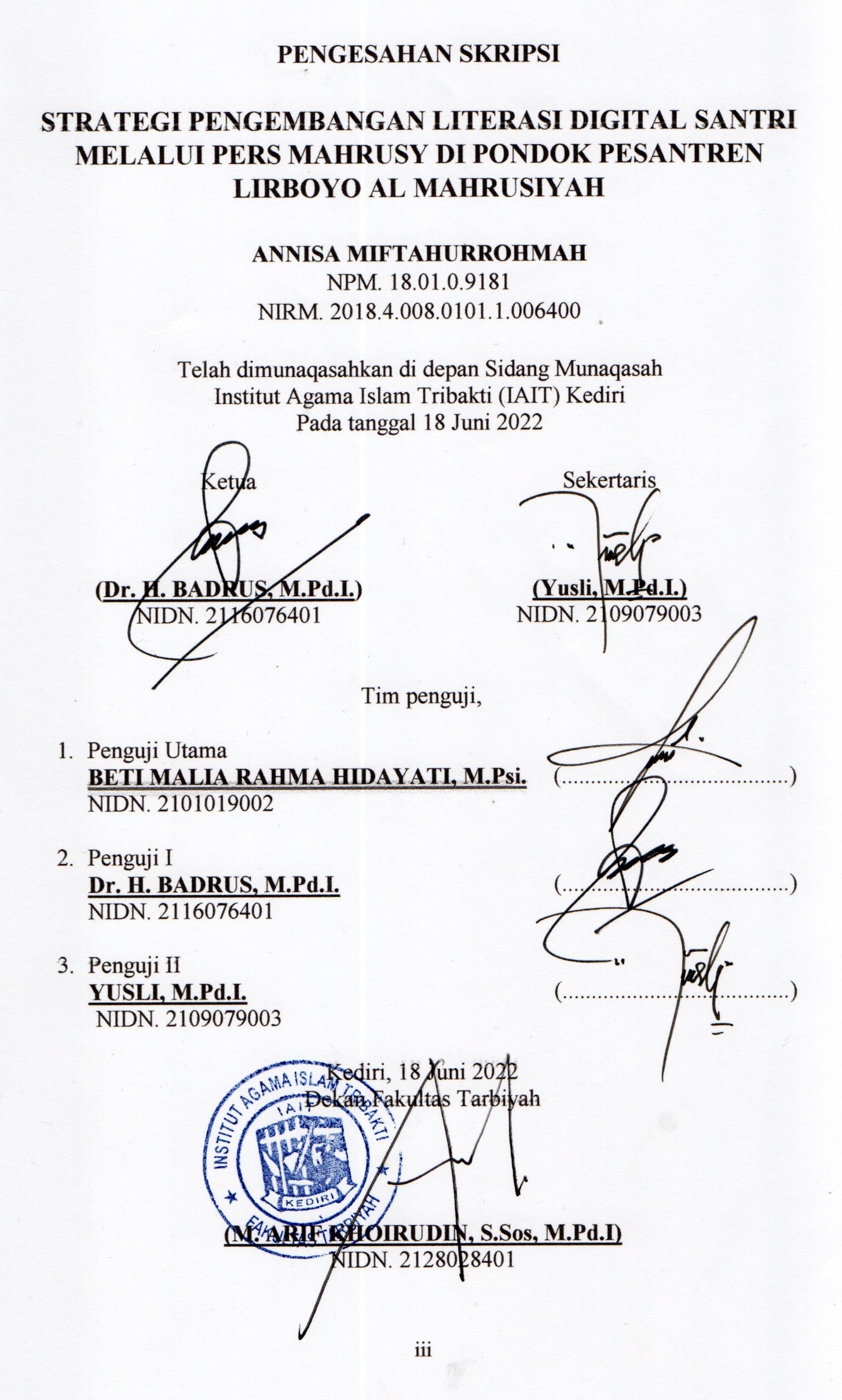 MOTTOكيف تخر ق لك العو ا ئد ا و انت لم تخرق من نفسك العوائد“Bagaimana mungkin engkau akan mendapatkan hal-hal yang luar biasa sedangkan engkau tidak melepaskan kebiasaan-kebiasaan buruk dari diri kalian?”( Kitab Al Hikam Karya Ibnu Athoilah As-Sakandari )HALAMAN PERSEMBAHANAlhamdulillah, rasa syukur penulis panjatkan kepada Sang Pemilik Hati, Allah SWT. Sholawat serta salam selalu tercurahkan kepada baginda sang pemersatu bangsa, semoga syafa’at kelak mengalir deras di Yaumil Qiyamah. Aamiin..Walaupun karya sederhana ini jauh dari kata sempurna, namun penulis merasa lega atas pencapaian mulia ini. Seorang motivator mulia, ummi, pernah berkata “Jika kamu mempunyai sebuah tujuan, maka buatlah deadline!” Sehingga hal inilah yang memacu penulis menyelesaikan skripsi ini dengan waktu yang tepat.Sebagai tanda bakti, hormat, dan rasa terimakasih yang tiada tara penulis persembahkan karya sederhana ini kepada :Bapak, Ibu, dan Adik yang telah memberikan kasih sayang, segala dukungan, dan cinta kasih yang hanya bisa kubalas dengan selembar kertas yang bertuliskan kalam cinta dalam halaman persembahan. Semoga kucuran keringat kita mengantarkan menuju kesuksesan yang penuh berkah. Aamiin..Keluarga Besar Abah KH. Imam Yahya Mahrus, Ibu Ny. Hj. Zakiyah Miskiyyah Imam Al Ishaqy, Abah K. Muhtadin Aziz, Ibu Ny. Tadzkiroh, tertunduk selalu mengharap ridhomu. Semoga pencapaian ini hasil maqsud bermanfaat bagi seluruh umat. Aamiin..Keluarga Besar Bani El Marshudy dan Mbah Abu, karena kalianlah penulis masih bertahan pada titik ini..Keluarga Besar P3HM Lirboyo Al Mahrusiyah, Keluarga Besar PP. Lubabuth Tholibin Kebumen, teman teman formal dan non formal yang telah memberikan lukisan indah dalam hidup penulis. Semoga semakin maju dan berkah. Aamiin..Keluarga Besar Pers Mahrusy yang memberikan banyak lika liku perjalanan kisah kasih. Semoga Pers Mahrusy semakin mendunia. Aamiin..Akhir kata, penulis berharap semoga kalam inilah sebagai saksi bisu tanda cinta penulis dan semoga karya ini bermanfaat bagi pembaca. Aamiin..PEDOMAN TRANSLITERASITransliterasi Arab-Indonesia Institut Agama Islam Tribakti (IAIT) Kediri adalah sebagai berikut:Untuk menunjukkan bunyi hidup panjang (madd), maka caranya dengan menuliskan coretan horizontal (macron) di atas huruf, seperti ā, ī, dan ū ( ا, ي, dan و). Bunyi hidup dobel (dipthong) arab ditransliterasikan dengan menggabung dua huruf “ay dan aw”, seperti layyinah, lawwāmah. Kata yang berakhiran tā’ marbūtah dan berfungsi sebagai ṣifah (modifier) atau muḍāf ilayh ditransliterasikan dengan “ah”, sedangkan yang berfungsi sebagai muḍāf ditransliterasikan dengan “at”.KATA PENGANTAR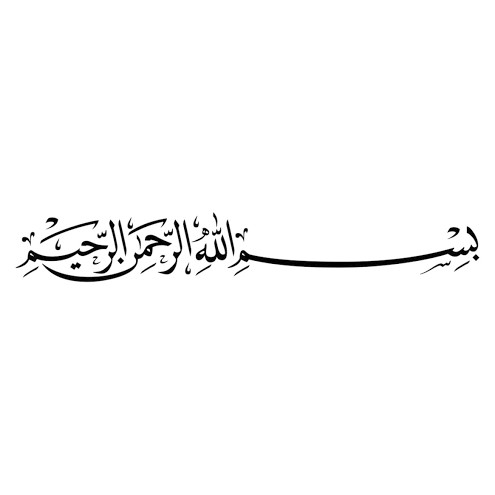 Alhamdulillah, berkat hidayah dan ridha-Nya, penulis dapat menyelesaikan skripsi ini dengan lancar dan tepat waktu. Skripsi ini merupakan tugas akhir penulis untuk memenuhi persyaratan guna mencapai gelar Sarjana Pendidikan. Penulis menyadari dalam menyelesaikan skripsi ini banyak pihak yang telah membantu, oleh karena itu pada kesempatan ini penulis mengucapkan banyak terimakasih kepada yang terhormat :Dr. K.H Reza Ahmad Zahid, Lc. MA selaku Rektor Institut Agama Islam Tribakti (IAIT) Kediri;Bapak M. Arif Khoiruddin selaku Dekan Fakultas Tarbiyah Institut Agama Islam Tribakti (IAIT) Kediri beserta stafnyaBapak Drs. H. Bustahul Arifin, M.Pd.I selaku dosen pembimbing yang telah sabar mengarahkan penulis menyelesaikan karya iniSeluruh Dosen Institut Agama Islam Tribakti (IAIT) Kediri yang telah ridho atas ilmunyaSemua pihak yang telah ikhlas membantu pencapaian mulia ini, wabilkhusus keluarga besar Pers Mahrusy teriring doa “Jazakumulloh Ahsanal Jaza” untuk Pers Mahrusy yang semakin mendunia.Semoga segala kebaikannya mendapat keberkahan dari Allah SWT dan akhirnya penulis menyadari bahwa skripsi ini masih jauh dari kata sempurna karena keterbatasan ilmu yang dimiliki. Untuk itu dengan kerendahan hati penulis mengharapkan kritik dan saran yang membangun dari semua pihak agar laporan penelitian ini menjadi lebih baik. Harapannya semoga skripsi ini bermanfaat bagi semua pembaca. Aamiin..PenulisDAFTAR ISI																	             	          HalamanHALAMAN JUDUL	iHALAMAN PERSETUJUAN	iiHALAMAN PENGESAHAN	iiiHALAMAN MOTTO	ivHALAMAN PERSEMBAHAN	vPEDOMAN TRANSLITERASI	viKATA PENGANTAR	viiDAFTAR ISI	ixABSTRAK	xiBAB I PENDAHULUAN	1Konteks Penelitian	1Fokus Penelitian	3Tujuan Penelitian	3Kegunaan Penelitian	4Definisi Operasional	5Penegasan Istilah	6Penelitian Terdahulu	9Sistematika Penulisan	13BAB II KAJIAN PUSTAKA	15Tinjauan Literasi Digital	15Pengertian Literasi	15Macam – Macam Literasi	16Literasi Digital	18Tinjauan Pers	23Pengertian Pers	23Macam – Macam Pers	24Manfaat Pers dalam Kehidupan	24BAB III METODE PENELITIAN	27Jenis dan Pendekatan Penelitian	27Kehadiran Peneliti	27Lokasi Penelitian	28Sumber Data	28Prosedur Pengumpulan Data	29Teknik Analisis Data	31Pengecekan Keabsahan Data	34Tahap-Tahap Penelitian	36BAB IV PAPARAN HASIL PENELITIAN DAN PEMBAHASAN	37Setting Penelitian	37Paparan Data dan Hasil Penelitian	46Pembahasan	57BAB V PENUTUP	67Kesimpulan	67Saran	69DAFTAR PUSTAKA	70LAMPIRAN	ABSTRAKMIFTAHURROHMAH, ANNISA. 2022 : Strategi Pengembangan Literasi Digital Santri Melalui Pers Mahrusy di Pondok Pesantren Lirboyo HM Al Mahrusiyah, Pendidikan Agama Islam, Tarbiyah, IAIT Kediri, Dosen Pembimbing Drs. H. Bustanul Arifin M.Pd.IKata Kunci : Strategi Pengembangan, Literasi Digital, Pers MahrusyZaman yang semakin kompleks ini menuntut semua orang untuk serba digital. Sebagai partisipasinya semua orang dituntut untuk tidak gagap berteknologi. Kemajuan teknologi informasi dan komunikasi yang mendukung semakin luasnya jaringan internet dan konvergensi media memudahkan penggunanya untuk memperoleh berbagai pendidikan melalui beragam media daring. Penelitian ini bertujuan untuk mengetahui bagaimana strategi pengembangan literasi digital santri melalui Pers Mahrusy di Pondok Pesantren Lirboyo HM Al Mahrusiyah sehingga pendidikan agama yang ada dipesantren kian meningkat. Penelitian ini menggunakan penelitian kualitatif. Teknik pengumpulan data menggunakan wawancara secara mendalam kepada informan yakni Pimpinan Umum Pers Mahrusy dengan teknik observasi dan dokumentasi. Hasil penelitiannya yaitu strategi pengembangan literasi santri yang digunakan oleh Pers Mahrusy sehingga menjadi salah satu media rujukan Jawa Timur ialah diadakannya buku pedoman The Rules, penguatan karakter dan tanggung jawab anggota dalam memberikan pelayanan media digital sebagai sarana pemberian informasi, pemberian pemahaman akan pentingnya literasi digital dengan menyiapkan ragam sumber bacaan, pembiasaan untuk membaca, mengadakan Ngaji Jurnalistik, mengadakan kajian literasi sebagai bentuk follow up ngaji jurnalistik, mengikuti lomba atau sayembara yang bersifat mengasah kemampuan tim, mengadakan study banding, dan selalu meminta berbagai bimbingan dari penasehat aktif  Pers Mahrusy.ArabIndonesiaArabIndonesiaاꞌطṭبBظẓتTع‘ثThغghجJفfحḥقqخKhكkدDلlذDhمmرRنnزZوwسSهhشShء’صṣيyضḍ